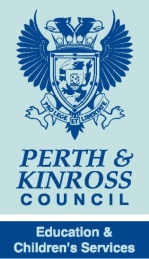 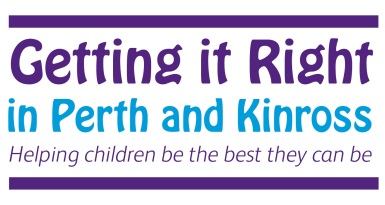 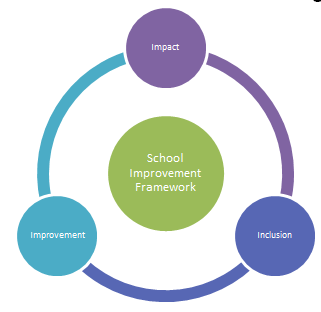    Pa                                                                              School Improvement Framework Map and School Improvement 2019-20The School Improvement Framework MapNational Improvement Framework –Drivers for ImprovementSchool LeadershipTeacher ProfessionalismParental EngagementAssessment of Children’s progressSchool ImprovementPerformance informationThe ECS Strategic Implementation Plan – Raising Attainment for All 2016 - 2019 will be a key document in supporting schools to use the NIF expectations as part of their improvement journeys.Tayside Plan for Children, Young People and Families 2017-2020Our children will have the best start in life, they will be cared for in nurturing environments and ready to learn;Our children, young people and their families will be meaningfully engaged with learning and combined with high quality learning experiences, all children and young people will extend their potential;Our children and young people will be physically, mentally and emotionally healthy;Our children and young people who experience particular inequalities and disadvantage will achieve health, wellbeing and educational outcomes comparable with all other children and young people;Our children and young people are safe and protected from harm at home, school and in the community.Education ServicesELAVs / LAVsProfessional LearningProfessional DialogueBuilding Capacity in PartnershipSchools & CentresStrategic 3 Year PlanOutcomes and measures of Impact Actions 2018Self-evaluation / Standards and QualityLMG Action Plans will detail the work around outcomes for session 2019-20Support and ScrutinyEducation Scotland – InspectionCare InspectorateValidated Self EvaluationServices for Children’s Scrutiny (Child Protection) PKC OutcomesRaising achievement for all;Supporting vulnerable children and  families;Improving the quality of life for individuals and communities; andEnabling the delivery of high quality public servicesP & K Community Plan 2017-2027Giving every child the best start in lifeDeveloping educated, responsible and informed citizensPromoting a prosperous, inclusive and sustainable economySupporting people to lead independent, healthy and active livesCreating a safe and sustainable place for future generationsCurriculum RationaleCurriculum RationaleCurriculum RationaleValuesThe totality of learning experienced by all our children enables them to develop relevant knowledge, skills and attributes to be lifelong successful learners, confident individuals, responsible citizens and effective contributors in a global society.All stakeholders effectively work together to provide an inclusive, relevant and motivating learning environment for all.Each child’s achievements are celebrated.Pupils feel safe, secure and nurtured.Totality of the CurriculumChildren, families, staff and our community are involved in both planned and spontaneous opportunities which develop the life and ethos of the school.There is a considered blend of discrete subject development and interdisciplinary learning designed around contexts which are relevant and meaningful to our children. Opportunities are planned for all children to develop and achieve their potential as individuals. Learning and TeachingAll staff have a shared understanding of effective learning and teaching approaches which are embedded in practice consistently across the school. A variety of high quality strategies and tools are employed appropriately and effectively to ensure that each child is engaged, challenged and enjoying their learning..Experiences and OutcomesRelevant Experiences and Outcomes are used to plan meaningful learning experiences for every child. This ensures consistent, progressive development of their knowledge, skills and attributes.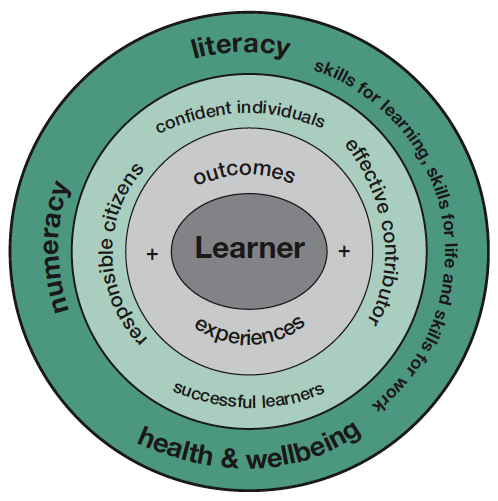 EntitlementsEach child experiences a broad, coherent, relevant curriculum which meets their needs.  All children have appropriate opportunities to develop the skills for learning, life and work, including the skills and attributes of the four capacities. All our children engage in learning experiences which enable them to develop their understanding of  their place in the world supported by their families and our community.Our children, families, staff and community have high expectations of themselves and the school and play a significant role in improving our school. Every child experiences success.SupportTransition support at all levels and stages demonstrates best practice in ensuring each child is supported appropriately. All stakeholders are clear about agreed policy and practice in this area. Support needs for each child are identified, addressed and reviewed as needed to ensure that learning experiences meet their needs and that we make best use of all available resources.PrinciplesThe seven principles of curriculum design underpin all planned learning experiences and are consistently used as an integral part of the quality assurance process.AssessmentThe continuous cycle of learning, teaching and assessment is built on a sound foundation underpinned by the principles of Assessment for Learning and is individualised based on need.School Improvement Plan  - Priorities and Outcomes  What are the outcomes that you plan to achieve for your children, young people and families for this session?School Improvement Plan  - Priorities and Outcomes  What are the outcomes that you plan to achieve for your children, young people and families for this session?School Improvement Plan  - Priorities and Outcomes  What are the outcomes that you plan to achieve for your children, young people and families for this session?School Improvement Plan  - Priorities and Outcomes  What are the outcomes that you plan to achieve for your children, young people and families for this session?Improvement Outcome: Staff and pupils health and wellbeing will be improved.Improvement Outcome: Staff and pupils health and wellbeing will be improved.Improvement Outcome: Staff and pupils health and wellbeing will be improved.Improvement Outcome: Staff and pupils health and wellbeing will be improved.NIF Priority: Improvement in children and young people's health and wellbeingNIF Driver(s):School ImprovementHGIOS4 QI(s): 3.1 and 2.1HGIOS4 QI(s): 3.1 and 2.1School Lead: SMT, H&W Coordinator, Staff Wellbeing Working GroupCompletion Date: June 2019Review Date: OngoingReview Date: OngoingWhat impact will you measure?What’s going to be different or better?How will you measure it?What and by when?How will you measure it?What and by when?Progress at Review DateUniversal Support Universal Support Universal Support Universal Support Pupils-There will be a reduced number of V&A incidents.-Pupils will be more regulated, how this achieved shared with parents-Staff will be more qware of strategies to encourage self-regulation through the Emotion Works dialogue tool.Pupils will be given support to develop healthy lifestyles – healthy eating, fitness, outdoors…StaffStaff will feel more relaxed.Staff will feel they have an understanding of their own self-regulationAttendance will improveThere will be a staff health wellbeing working groupStaff will have identified what they needThere will be less stress toolkits in relation to workStaff will feel more supported in their teamsPolicies/self evaluation in place to support the promotion of health and wellbeing and safeguarding.Pupils-Data – ongoing-Observations, discussions with staff, pupils and parents – related to number of incidents-Observation, questionnaire analysis – twice yearly- Observations, discussions with staff and pupils, number of physical opportunities, timetables showing physical activity and outdoor learningJourney towards Health Promoting Schools StaffAttendance dataQuestionnaires ObservationsDiscussions/ERDsNumber of stress toolkits Journey towards Health Promoting Schools Policies in placeSelf evaluation carried outPupils-Data – ongoing-Observations, discussions with staff, pupils and parents – related to number of incidents-Observation, questionnaire analysis – twice yearly- Observations, discussions with staff and pupils, number of physical opportunities, timetables showing physical activity and outdoor learningJourney towards Health Promoting Schools StaffAttendance dataQuestionnaires ObservationsDiscussions/ERDsNumber of stress toolkits Journey towards Health Promoting Schools Policies in placeSelf evaluation carried outTargeted SupportTargeted SupportTargeted SupportTargeted SupportPupilsAs above but with specific focus on identified pupils involved in high number of incidents.Targeted group in relation to self-regulation Targeted physical activity group related to pupils with high BMITargeted healthy eating groups related “fussy eaters”StaffTargeted to support staff with specific work stress related issues.PupilsLess incident formsMeasuring of BMIObservations of eating habitsStaffLess toolkitsERDsPupilsLess incident formsMeasuring of BMIObservations of eating habitsStaffLess toolkitsERDsSchool Improvement Plan  - Priorities and Outcomes  What are the outcomes that you plan to achieve for your children, young people and families for this session?School Improvement Plan  - Priorities and Outcomes  What are the outcomes that you plan to achieve for your children, young people and families for this session?School Improvement Plan  - Priorities and Outcomes  What are the outcomes that you plan to achieve for your children, young people and families for this session?School Improvement Plan  - Priorities and Outcomes  What are the outcomes that you plan to achieve for your children, young people and families for this session?Improvement Outcome: Development, and tracking, of curriculum pathways.Improvement Outcome: Development, and tracking, of curriculum pathways.Improvement Outcome: Development, and tracking, of curriculum pathways.Improvement Outcome: Development, and tracking, of curriculum pathways.NIF Priority: Improvement in attainmentNIF Driver(s):School Improvement, Assessment of Children’s progressHGIOS4 QI(s): 2.2 & 2.3 &1.3HGIOS4 QI(s): 2.2 & 2.3 &1.3School Lead: SMT, TLCsCompletion Date: June 2021Review Date: OngoingReview Date: OngoingWhat impact will you measure?What’s going to be different or better?How will you measure it?What and by when?How will you measure it?What and by when?Progress at Review DateUniversal Support Universal Support Universal Support Universal Support There will be work carried out towards developing a more relevant curriculum for all learnersThere will be a curriculum pathways document produced which staff have been involved in creating.Pupils will be better prepared for leaving schools.Staff  learning activities will be linked to curriculum development (including skills)Information passed on at transition points will focus on achieved skillsFamilies will feel more confident and supported to take forward learningFocused learning opportunities on skills developmentPolicies in place/Self evaluation to support relevant curriculum e.g. total communication policyThe library will be developed to take into account the changing pupil population and pathways and have more appropriate resources to support learning.Work will have been carried outStaff discussionsIn-set programmesSeeSaw evidenceDocuments produced and shared Discussion with transition team and post school providersQuestionnaries, discussionsObservaiton of greater independence TimetablesPlanning documentsPolicies in placeSelf evaluation carried out.Work will have been carried outStaff discussionsIn-set programmesSeeSaw evidenceDocuments produced and shared Discussion with transition team and post school providersQuestionnaries, discussionsObservaiton of greater independence TimetablesPlanning documentsPolicies in placeSelf evaluation carried out.School Improvement Plan  - Priorities and Outcomes  What are the outcomes that you plan to achieve for your children, young people and families for this session?School Improvement Plan  - Priorities and Outcomes  What are the outcomes that you plan to achieve for your children, young people and families for this session?School Improvement Plan  - Priorities and Outcomes  What are the outcomes that you plan to achieve for your children, young people and families for this session?School Improvement Plan  - Priorities and Outcomes  What are the outcomes that you plan to achieve for your children, young people and families for this session?Improvement Outcome: Increase family engagement in order to promote positive relationships, better learning and behaviour.Improvement Outcome: Increase family engagement in order to promote positive relationships, better learning and behaviour.Improvement Outcome: Increase family engagement in order to promote positive relationships, better learning and behaviour.Improvement Outcome: Increase family engagement in order to promote positive relationships, better learning and behaviour.NIF Priority: Improvement in children and young people's health and wellbeingNIF Driver(s):Parental engagementHGIOS4 QI(s): 2.5 & 3.2HGIOS4 QI(s): 2.5 & 3.2School Lead: SMT, SSCOsCompletion Date: June 2020Review Date: OngoingReview Date: OngoingWhat impact will you measure?What’s going to be different or better?How will you measure it?What and by when?How will you measure it?What and by when?Progress at Review DateUniversal Support Universal Support Universal Support Universal Support Greater number of parents attending events – both social, sharing learning and training (and Parent Council).Parents will feel more confident that they know what their children are learning at school and how they can support them.Parents will be given increased opportunities to build relationships with other parents and build support networks.Parents will be supported to attend training and/or social events.Parents will feel more involved in the everyday learning that goes on throughout the school through the use of SeeSaw.Policies will be in place to support effective parental engagement.Baseline numbers from current year events. Number of training/other events provided – baseline from current year.Questionnaires/discussion/observationsQuestionnaires/discussion/observationsIs there an increase in attendees.  Questionnaires/discussion/observationsMeasure level of interaction. Questionnaires/discussion/observationsPolicy will be in place.Baseline numbers from current year events. Number of training/other events provided – baseline from current year.Questionnaires/discussion/observationsQuestionnaires/discussion/observationsIs there an increase in attendees.  Questionnaires/discussion/observationsMeasure level of interaction. Questionnaires/discussion/observationsPolicy will be in place.Targeted SupportAs above but more personalised approached through SSCO direct contact.As aboveAs above